Rencana BisnisMAKANAN DAN MINUMANBandung, 16 Mei 2016disusun oleh: Adhitya W.S. / 1572051Andreas W. / 1472033Arif S. / 1472063Ramadhita P.J / 1572032Reynaldi W. / 1572014Sarah U. / 1572049SukakaryaNo. Telepon 022-5404040 Alamat E-mail trafficlight@gmail.com Situs Web www.trafficlight.comDAFTAR HALAMAN DAFTAR HALAMAN	11.	RINGKASAN EKSEKUTIF	32.	LATAR BELAKANG PERUSAHAAN	32.1	DATA PERUSAHAAN	32.2	BIODATA PEMILIK / PENGURUS	42.3	STRUKTUR ORGANISASI	42.4	VISI MISI	43.	ANALISIS PASAR DAN PEMASARAN	53.1	PRODUK / JASA YANG DIHASILKAN	53.2	GAMBARAN PASAR	63.3	TARGET ATAU SEGMEN PASAR YANG DITUJU	73.4	TREND PERKEMBANGAN PASAR	73.6	STRATEGI PEMASARAN SWOT	83.7	ANALISIS PESAING	83.8	SALURAN DISTRIBUSI	94.	ANALISIS PRODUKSI	104.1	PROSES PRODUKSI	104.2	BAHAN BAKU DAN PENGGUNAANNYA	114.3	KAPASITAS PRODUKSI	114.4	RENCANA PENGEMBANGAN PRODUKSI	115.	ANALISIS SUMBERDAYA MANUSIA (SDM)	125.1	ANALISIS KOMPETENSI SDM	125.2	ANALISIS KEBUTUHAN DAN PENGEMBANGAN SDM	135.3	RENCANA KEBUTUHAN PENGEMBANGAN SDM	136.	RENCANA PENGEMBANGAN USAHA	136.1	RENCANA PENGEMBANGAN USAHA	136.2	TAHAP-TAHAP PENGEMBANGAN USAHA	14BREAK EVEN POINT7.	ANALISIS KEUANGAN……………….	167.1	LAPORAN KEUANGAN	167.2	RENCANA KEBUTUHAN INVESTASI	197.3	RENCANA ARUS KAS (CASH – FLOW)	207.4	RENCANA KEBUTUHAN PINJAMAN	217.5	RENCANA PENGEMBALIAN DANA PINJAMAN	227.6	AGUNAN YANG DIMILIKI	228.	ANALISIS RESIKO USAHA	238.3	ANALISIS RESIKO USAHA	238.4	ANTISIPASI RESIKO USAHA	23LAMPIRAN	25A.	ANALISIS LINGKUNGAN BISNIS	25B.	KELENGKAPAN PERIJINAN	31C.	PETA LOKASI	32D.	FOTO PRODUK	33E.	DOKUMENTASI PRODUKSI	341.	RINGKASAN EKSEKUTIF2.	LATAR BELAKANG PERUSAHAAN2.1	DATA PERUSAHAAN2.2	BIODATA PEMILIK / PENGURUS 3.	ANALISIS PASAR DAN PEMASARAN3.1	PRODUK / JASA YANG DIHASILKANKEUNGGULAN PRODUK YANG DIMILIKI3.2	GAMBARAN PASARKEGIATAN PEMASARAN DAN PROMOSI YANG SUDAH DILAKUKAN3.3	TARGET ATAU SEGMEN PASAR YANG DITUJU3.4	TREND PERKEMBANGAN PASAR3.5	PROYEKSI PENJUALAN3.6	STRATEGI PEMASARAN3.7	ANALISIS PESAING3.8	SALURAN DISTRIBUSIWILAYAH PEMASARAN DAN JALUR DISTRIBUSI SAAT INIWILAYAH PEMASARAN DAN JALUR DISTRIBUSI YANG DIRENCANAKAN4.	ANALISIS PRODUKSI4.1	PROSES PRODUKSIKEUNGGULAN PROSES YANG DIMILIKI4.2	BAHAN BAKU DAN PENGGUNAANNYA4.3	KAPASITAS PRODUKSI*) tanah, bangunan, mesin dan peralatan produksi4.4	RENCANA PENGEMBANGAN PRODUKSISTRATEGI DAN TAHAP-TAHAP RENCANA PENGEMBANGAN PRODUKSIRENCANA PENAMBAHAN FASILITAS DAN MESIN PRODUKSI*) tanah, bangunan, mesin dan peralatan produksi*) setelah penambahan fasilitas dan mesin produksi5.	ANALISIS SUMBERDAYA MANUSIA (SDM)5.1	ANALISIS KOMPETENSI SDMKEUNGGULAN DAN KOMPETENSI SDM LAIN-LAIN5.2	ANALISIS KEBUTUHAN DAN PENGEMBANGAN SDM5.3	RENCANA KEBUTUHAN PENGEMBANGAN SDM6.	RENCANA PENGEMBANGAN USAHA6.1	RENCANA PENGEMBANGAN USAHA7.	ANALISIS KEUANGAN7.1	LAPORAN KEUANGAN7.2	RENCANA KEBUTUHAN INVESTASI8.	ANALISIS DAMPAK DAN RESIKO USAHA8.1	DAMPAK TERHADAP MASYARAKAT SEKITAR8.2	DAMPAK TERHADAP LINGKUNGAN8.3	ANALISIS RESIKO USAHA8.4	ANTISIPASI RESIKO USAHALAMPIRANA.	ANALISIS LINGKUNGAN BISNISSetiap kegiatan untuk memulai usaha harus mengukur kemampuan terhadap lingkungan atau pesaing yaitu melalui analisis SWOT.1. Strength (kekuatan)Potensi lain yang dimiliki oleh usaha  Juice dan TamagoPan ini yaitu penjualan Juice dan TamagoPan yang menyediakan berbagai varian rasa dan design yang unik jadi masih besar kemungkinan usaha ini untuk menjadi usaha yang cukup besar, bahan produk yang terjamin sehat dan higienis, mempunyai ciri khas tampilan dan rasa yang berbeda dengan usaha makanan dan minuman yang lainnya yaitu  rasa yang bervariasi serta harga yang cukup terjangkau. Serta pembuatan Juice dan TamagoPan dilalukan oleh para pembuat produk Juice dan TamagoPan yang proffesional dengan skill yang baik.2.  Weakness (kelemahan)Bahan baku dan produk sendiri tidak dapat tahan lama,  alat produksi akkan cepat rusak karena digunakan terus setiap hari, belum memiliki banyak pengalaman dalam bisnis ini.3.  Opportunity (peluang)Pemesanan online, ciri khas menu dan design Juice dan TamagoPan yang menarik dan dibuat sesuai selera menjadikan usaha ini sangat menjanjikan, budaya masyarakat yang konsumtif menjadikan usaha ini mempunyai peluang besar untuk mendapatkan keuntungan yang besar.4. Threats (ancaman)Banyak saingan yang namanya sudah lebih melambung dan dikenal konsumen terutama yang telah membuka gerai di mall, harga bahan baku yang sewaktu-waktu bisa naik dapat menyebabkan kenaikan harga Juice dan TamagoPan yang mungkin dapat mengurangi pembeli, serta acuhnya konsumen terhadap inovasi baru dalam Juice dan TamagoPan ini.E.	DOKUMENTASI PRODUKSI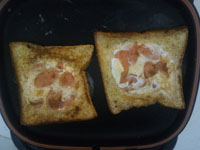 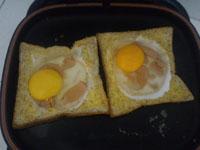 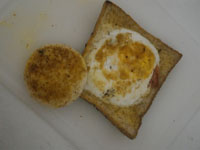 TRAFFIC LIGHT JUICE AND TAMAGOPAN- Traffic Light Juice and Bread-  Makanan dan minuman- Juice dan roti bakar- +-Rp 500.000.000,00 (penjualan per tahun)- +-Rp 40.000.000,00 (kekayaan perusahaan saat ini)- Perusahaan ini akan berkembang karena penjualan makanan dan minuman tidak akan mati, dan dengan harga yang terjangkau, setiap orang bisa membelinya- Akan membuka toko-toko di beberapa sekolah dan perguruan tinggi lainnya- Rp 40.000.000,00 per bulan (target penjualan per bulan)- Pembelian bahan baku, pembukaan tempat baru, membuatNama PerusahaanTraffic Light Juice and BreadBidang UsahaMakanan dan minumanJenis Produk / JasaMinuman Dingin dan Roti PanggangAlamat PerusahaanSukakaryaNomor Telepon/Fax022-5404040Alamat E-mailtraffic-light@gmail.comBank PerusahaanBCA/MandiriMulai Berdiri14 Maret 2016NamaThomas KawengianJabatanPemilik PerusahaanTempat dan Tanggal Lahir29 Februari 1990Alamat RumahJl. Bima no. 123Nomor Telepon022 - 5404040Alamat E-mailtkawengian.trafficlight@gmail.comPendidikan TerakhirStrata 1Pengalaman KerjaManager di “The RESTAURANT Bistro and Cafe” Usaha yang direncanakan ini adalah usaha produk makanan dan minuman yaitu memproduksi Juice dan Roti Bakar. Penjualan yang diutamakan adalah minuman traffic light juice dengan design yang unik. Ide ini tercipta karena traffic light juice ini belum terlihat ada di Indonesia dan keunikannya karena didalam traffic light juice ini terdapat 3 jenis buah-buahan yang berbeda didalam 1 juice ini. Roti Bakar disini juga memiliki bentuk yang unik dan rasa yang unik dengan brand TamagoPan.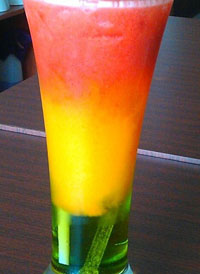 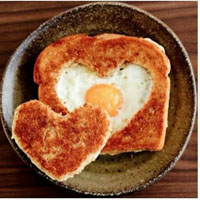 Penyajian CepatMengenyangkan dibandingkan snack lainHarga yang terjangkau          Situasi pasar saat ini mendukung untuk membuka usaha Traffic Light Juice dan TamagoPan karena setiap kali ada perayaan penting banyak orang yang mencari makanan dan minuman yang menarik yaitu salah satunya Traffic Light Juice dan TamagoPan. Traffic light juice dan TamagoPan juga biasanya dimanfaatkan dalam beberapa perayaan seperti perayaan ulang tahun, hari raya, acara pernikahan, dll sehingga jika usaha Traffic Light Juice dan TamagoPan ini dijalankan dengan kualitas yang baik seperti pelayanan memuaskan dan rasanya yang enak pasti usaha ini akan maju.	Untuk saat ini banyak penjual produk juice dan roti bakar namun mereka hanya menjual juice dan roti bakar yang biasa sedangkan Traffic Light Juice dan TamagoPan memiliki keunikan sendiri yaitu menjual Juice dan Roti Bakar dengan design yang unik dan rasa yang unik untuk memberikan pengalaman baru bagi pelanggan.	PERSONAL SELLINGPemasaran awal produk kami melalui mulut ke mulut, dimana melalui mulut ke mulut kemudian terus berkembang.	PAMERANMengikuti kegiatan pameran-pameran dan festival makanan dan minuman yang ada untuk mengenalkan produk Traffic Light Juice dan TamagoPan. Serta memberikan tester produk dalam kegiatan pameran tersebut.    PENGGUNAAN INTERNET UNTUK PROMOSIDalam berpromosi kita menggunakan fasilitas yang ada di internet, diantaranya adalah melalui situs jejaring sosial seperti facebook ataupun instagram. Promosi seperti ini sangat efektif dan tidak mengeluarkan biaya besar. Selain itu, melalui media ini, bisa dilakukan promosi-promosi menarik bagi konsumen.	ADVERTISING / IKLANSpanduk yang berisi keunggulan yang ditawarkan Juice dan TamagoPan kita kepada masyarakat. Sehingga diharapkan mereka akan menjadi pelanggan kita. Spanduk akan dipasang pada tempat-tempat strategis yang ramai dilewati orang.   PAMFLET/BROSURUntuk mempromosikan Juice dan TamagoPan, kita tidak memerlukan jasa public relation secara khusus, yang kita lakukan dalam berpromosi adalah memberikan pamflet kepada calon pelanggan sambil memberitahukan keunggulan dari produk kami dibanding dengan produk yang lain. Yang bertugas untuk itu adalah karyawan kita.Target Traffic Light Juice dan TamagoPan ini adalah meraih pelanggan dari semua usia karena Traffic Light Juice dan TamagoPan bisa dinikmati oleh siapa saja. Terutama kalangan Mahasiswa Universitas Kristen Maranatha dan masyarakat yang berolahraga di lapangan futsal sekitar area penjualan. Traffic Light Juice dan TamagoPan sangat cocok untuk dijadikan makanan dan minuman dalam acara ulang tahun, pernikahan, dll. PERKIRAAN JUMLAH DAN NILAI RATA-RATA PERMINTAAN PRODUK PER TAHUNPerkiraan rata-rata jumlah produksi sehari:100 Traffic Light Juice dan TamagoPanJanuari 2016Produksi Juice dan TamagoPan sebulan asumsi 100 buah perhari x 30(satu bulan) = 3000 buah per bulan.Februari 2016:Produksi asumsi naik 50% dari Januari 2016 menjadi 150 buah perhari (4500 per bulan), produksi naik dikarenakan acara hari raya Imlek(Sin Cia)Maret 2016:Produksi asumsi turun 30% dari Februari 2016 menjadi 105 buah perhari (3150 per bulan), dikarenakan tidak ada acara yang special.April 2016 :Produksi asumsi sama dengan Maret 2016 yaitu 105 buah perhari, dikarenakan tidak ada acara yang special.Mei 2016 : Produksi asumsi meningkat 20% dalam bulan Mei 2016 menjadi 126 buah. Hal ini disebabkan dimulainya musim kemarau di Bandung.	PENGEMBANGAN PRODUKSudah banyak jenis-jenis kegiatan yang telah kami lakukan untuk mencapai kepuasan dari konsumen kami, seperti konsumen dapat melakukan pemesanan melalui web yang telah kami buat secara online, menyediakan jasa delivery service, dan terus melakukan inovasi terhadap produk-produk kami.	PENGEMBANGAN WILAYAH PEMASARANUntuk pengembangan wilayah pemasaran sekarang masih fokus di daerah sekitar kampus-kampus di Bandung (daerah kost), serta wilayah Bandung karena kami menyediakan layanan pesan-antar dan bisa diakses oleh umum.	STRATEGI PENETAPAN HARGAHarga yang kami tawarkan adalah Rp 5.500,00 untuk TamagoPan dan Rp 7.000,00 untuk Traffic Light Juice. Kami juga memberikan jasa pengembalian produk jika produk yang dikirim ke konsumen mengalami kerusakan dan konsumen bisa mendapatkannya secara gratis. Untuk konsumen yang membeli dengan partai besar maka akan mendapatkan potongan harga yang special.PESAINGKEUNGGULANKELEMAHANCafetaria sekitar KampusPilihan MakananTempat MakanMakanan BeratMenu StandarPenjual Makanan KelilingMurahKebersihanKesehatan1.	Wilayah Pemasaran	Daerah Kampus	100	%2.	Jalur Distribusi 	Penjualan Langsung    Delivery3.	Alamat Counter  Penjualan Sukakarya, Bandung1.	Wilayah Pemasaran	Daerah Kampus	70	%	Sekitaran Bandung	30	%2.	Jalur Distribusi 	Penjualan Langsung    Delivery	Minimart (setelah pengemasan) PROSES PRODUKSIBAHAN TEKNOLOGIMESINMasukan Es dan air minum kedalam minumanEs Batu, AirCampurkan jus dan sirup kedalam satu cup yang telah disediakan dan dengan takaran yang di tentukanJus Jeruk, Sirup Strawberi, Sirup MelonTradisionalTempelkan Stiker yang telah dibuatKertas Stiker PROSES PRODUKSIBAHAN TEKNOLOGIMESINLubangi roti tawar dengan cetakan yang disediakan, panggang kedua roti tawar dengan mentega.Roti tawar, Mentega    TradisionalKomporMasukan sosis ke dalam lubang roti yang di panggang ,kemudian masukan telur kedalam lubang roti tadi.Sosis, TelurTradisionalKomporSajikan roti bakarTradisionalProduk dibuat saat dipesanMakanan yang masih hangat (fresh) dan minuman yang masih dingin.BAHAN KEBUTUHANRATA-RATA PER BULANSUMBERJus Jeruk214.500 mlPabrik Jus JerukSirup Melon75.000  mlDistributor GrosirSirup Stroberi75.000  mlDistributor GrosirRoti tawar3.000 lembarPabrik RotiTelur3.000 butirPeternak AyamSosis1.000 buahDistributor GrosirBAHAN PENOLONGKEBUTUHANRATA-RATA PER BULANSUMBERCup3.000 cupPabrik PlastikEs Batu450.000 grPabrik Es Batu untuk minumMentega30.000 grDistributor GrosirStiker3.000 buahPercetakanKAPASITAS PRODUKSI RATA-RATA PER BULANRp 37.500.000 (100 cup dan 100 buah roti /hari)Membuka stan sendiri dan cabangMembeli kulkasMembeli komporTARGET KAPASITAS PRODUKSI RATA-RATA PER BULAN *)6.000 Cup minuman 6.000 buah roti(dengan rata2 200 cup/hari dan 200 roti/hari)SDM yang berada di bagian pemasaran memiliki kemampuan secara khusus promosi suatu barang (good communication skill).SDM yang berada di bagian administrasi memiliki kemampuan khusus di bidang akuntansi, kami mengambil lulusan dari jurusan IPS.SDM di bagian manajemen kami mengambilnya dari yang memiliki kemampuan di bidangnya.JABATANTingkat PendidikanPengalaman (tahun)Keterampilan KhususPemasaranSMU0Memiliki pengetahuan tentang pemasaran barang baik lisan dan tertulisJABATANJumlah KebutuhanTenaga yang TersediaTenaga yang Harus DirekrutPemasaran211	STRATEGI PEMASARANPertama kami akan membuat poster/brosur secara online dan kami cetak juga untuk disebarkan kepada orang-orangPemasaran juga akan kami lakukan lewat mulut ke mulutPemasaran akan kami lakukan dengan melakukan promosi dengan membuat dan membagikan tester kepada orang-orang 	STRATEGI PRODUKSIProduksi kami mulai dengan mencari bahan dan mengolahnya dengan bahan-bahan yang sudah tercantumKami akan memproduksi produk disaat ada pesanan dan permintaan	STRATEGI ORGANISASI DAN SDMKami akan melakukan training kepada SDM yang kami rekrutSDM yang kami rekrut bukan sembarang orang, melainkan orang-orang yang sudah kami seleksi terlebih dahulu sebelumnyaUntuk di awal kami akan merekrut beberapa SDM saja 	STRATEGI KEUANGANUntuk awal kami akan membuat tester dari produk kami agar produk kami lebih dikenal oleh orang-orangUntuk selanjutnya kami akan fokus kepada produksi dan pemasaran dari produk kamiTidak signifikan.Tercipta Lapangan PekerjaanTempat makan dan minumTidak signifikan    Tidak signifikan    Dibuang ke TPS terdekat.Penjualan yang menurunHarga bahan baku yang naikDaya beli masyarakat yang menurunMunculnya pesaing yang inovatifMembuat promosi-promosi untuk menarik pelangganMenyesuaikan hargaMembuat potongan harga saat daya beli masyarakat menurunMelakukan inovasi-inovasi yang relevanSTRATEGI SWOTStrength         Keunikan design yang kami ciptakan.        Tidak menggunakan pengawet        MengenyangkanWeakness        Belum memiliki cukup pengalaman          Bahan baku produksi mudah rusak apabila tidak terjualOpportunity          Besarnya potensi konsumen yang konsumtif           Konsumen yang mulai memperhatikan sisi estetika makanan dan minumannya          Suhu udara yang semakin hari semakin panas          Melakukan program promosi dan memberikan promo khusus agar Juice dan TamagoPan yang diproduksi setiap harinya semakin meningkat.b.                 Melakukan promo-promo untuk pembelian dalam jumlah besar. Terutama ketika ada stok bahan baku yang harus dihabiskan.Threat          Usaha kantin/jajanan yang sudah mapan berdiri           Ketidakstabilan harga bahan baku          Mengedepankan keunggulan dan keunikan produk dibanding pesaing dalam mempromosikan produknya.              Melakukan pelatihan keterampilan kepada karyawan baru yang memiliki motivasi tinggi agar mendapat modal ekstra ditengah minimnya pengalaman